Join us for a traditional village Fete with special commemoration of Cllr Atkins 50yrs service to our villageCandys Field/Village Hall • Sunday 7th July 2019 • 2:30pm – 5:30pm Games•Activities•Ice Cream•Music•Choir•Vintage Vehicles•Inflatable Fun•Face Painting•Glitter Tattoos•Drinks & NibblesFREE CREAM TEA WITH THIS LEAFLET (exchange at village store for your cream tea ticket no later than 1st July)-All Welcome- supporting Hospice Care and Devon Air Ambulance Trust RSVP to confirm attendance to:Vic.drinkwater@yahoo.com or Lympstone Village Store 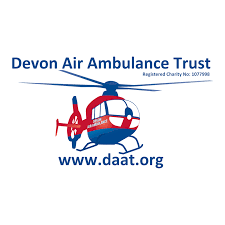 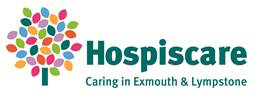 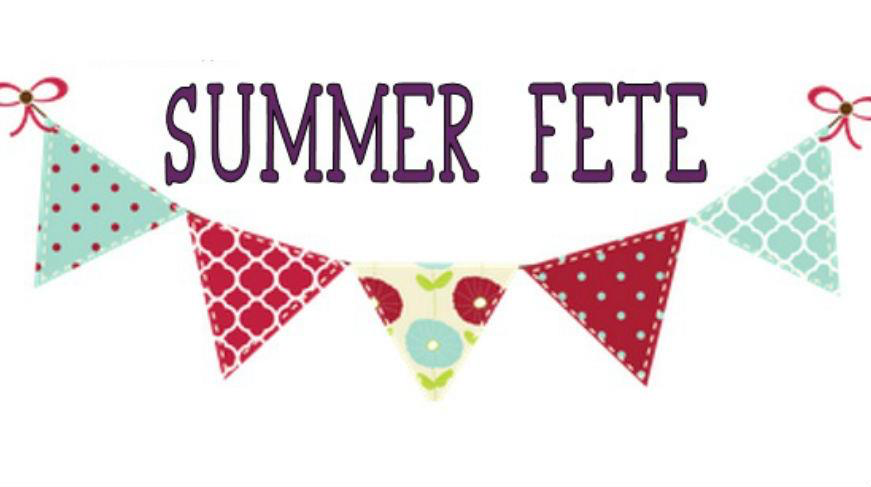 